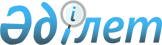 О внесении изменений в решение Кобдинского районного маслихата от 30 декабря 2021 года № 119 "Об утверждении бюджета Кобдинского сельского округа на 2022-2024 годы"
					
			С истёкшим сроком
			
			
		
					Решение Кобдинского районного маслихата Актюбинской области от 11 марта 2022 года № 137. Прекращено действие в связи с истечением срока
      РЕШИЛ:
      1. Внести в решение Кобдинского районного маслихата от 30 декабря 2021 года № 119 "Об утверждении бюджета Кобдинского сельского округа на 2022-2024 годы" следующие изменения:
      пункт 1 изложить в новой редакции:
      "1. Утвердить районный бюджет на 2022-2024 годы согласно приложениям 1, 2 и 3 соответственно, в том числе на 2022 год в следующих объемах:
      1) доходы - 199 524 тысяч тенге, в том числе:
      налоговые поступления - 9 439 тысяч тенге;
      неналоговые поступления – 0 тысяч тенге;
      поступления от продажи основного капитала - 0 тысяч тенге;
      поступления трансфертов - 190 085 тысяч тенге; 
      2) затраты - 203 124 тысяч тенге;
      3) чистое бюджетное кредитование – - 0 тысяч тенге, в том числе:
      бюджетные кредиты - 0 тысяч тенге;
      погашение бюджетных кредитов - 0 тысяч тенге;
      4) сальдо по операциям с финансовыми активами – 0 тенге, в том числе:
      приобретение финансовых активов - 0 тенге;
      поступления от продажи финансовых активов государства - 0 тенге;
      5) дефицит (профицит) бюджета - 0 тысяч тенге;
      6) финансирование дефицита (использование профицита) бюджета – - 0 тысяч тенге, в том числе:
      поступление займов - 0 тысяч тенге;
      погашение займов - 0 тысяч тенге;
      используемые остатки бюджетных средств – 3600 тысяч тенге."
      2. Приложение 1 к указанному решению изложить в новой редакции согласно приложению к настоящему решению.
      3. Настоящее решение вводится в действие с 1 января 2022 года. Бюджет Кобдинского сельского округа на 2022 год.
					© 2012. РГП на ПХВ «Институт законодательства и правовой информации Республики Казахстан» Министерства юстиции Республики Казахстан
				
      Секретарь Кобдинского районного маслихата 

Ж. Ергалиев
Приложение к решению 
Кобдинского районного 
маслихата от 11 марта 2022 года 
№ 137Приложение к решению 
Кобдинского районного 
маслихата от 30 декабря 2021 
года № 119
Категория
Категория
Категория
Категория
Сумма, тысяч тенге
Класс
Класс
Класс
Сумма, тысяч тенге
Подкласс
Подкласс
Сумма, тысяч тенге
Наименование
Сумма, тысяч тенге
 1
 2
 3
4
5
І. Доходы
199524
1
Налоговые поступления
9439
04
Налоги на собственность
8909
1
Налоги на имущество
710
4
Налог на транспортные средства
8199
05
Внутренние налоги на товары, работы и услуги
530
3
Поступления за использование природных и других ресурсов
530
4
Поступления трансфертов
190085
02
Трансферты из вышестоящих органов государственного управления
190085
3
Трансферты из районного (города областного значения) бюджета
190085
Функциональная группа
Функциональная группа
Функциональная группа
Функциональная группа
Функциональная группа
Сумма (тысяч тенге)
Функциональная подгруппа
Функциональная подгруппа
Функциональная подгруппа
Функциональная подгруппа
Сумма (тысяч тенге)
Администратор бюджетных программ
Администратор бюджетных программ
Администратор бюджетных программ
Сумма (тысяч тенге)
Программа
Программа
Сумма (тысяч тенге)
Наименование
Сумма (тысяч тенге)
1
2
3
4
5
6
II. Затраты
203124
01
Государственные услуги общего характера
48716
1
Представительные, исполнительные и другие органы, выполняющие общие функции государственного управления
48716
124
Аппарат акима города районного значения, села, поселка, сельского округа
48716
001
Услуги по обеспечению деятельности акима города районного значения, села, поселка, сельского округа
47916
022
Капитальные расходы государственного органа
800
07
Жилищно-коммунальное хозяйство
48039
2
Коммунальное хозяйство
14000
124
Аппарат акима города районного значения, села, поселка, сельского округа
14000
014
Организация водоснабжения населенных пунктов
14000
3
Благоустройство населенных пунктов
34039
124
Аппарат акима города районного значения, села, поселка, сельского округа
34039
008
Освещение улиц в населенных пунктах
13939
011
Благоустройство и озеленение населенных пунктов
20100
12
Транспорт и коммуникации
104616
1
Автомобильный транспорт
104616
124
Аппарат акима города районного значения, села, поселка, сельского округа
104616
012
Строительство и реконструкция автомобильных дорог в городах районного значения, селах, поселках, сельских округах
2000
013
Обеспечение функционирования автомобильных дорог в городах районного значения, поселках, селах, сельских округах
12050
045
Капитальный и средний ремонт автомобильных дорог в городах районного значения, селах, поселках, сельских округах
90566
III. Чистое бюджетное кредитование
0
Бюджетные кредиты
0
IV. Сальдо по операциям с финансовыми активами
0
Приобретение финансовых активов
0
V. Дефицит бюджета
0
VI. Финансирование дефицита бюджета
0
Функциональная группа
Функциональная группа
Функциональная группа
Функциональная группа
Функциональная группа
Сумма (тысяч тенге)
Функциональная подгруппа
Функциональная подгруппа
Функциональная подгруппа
Функциональная подгруппа
Сумма (тысяч тенге)
Администратор бюджетных программ
Администратор бюджетных программ
Администратор бюджетных программ
Сумма (тысяч тенге)
Программа
Программа
Сумма (тысяч тенге)
Наименование
Сумма (тысяч тенге)
1
2
3
4
5
6
8
Используемые остатки бюджетных средств
3600
01
Остатки бюджетных средств
3600
1
Свободные остатки бюджетных средств
3600
01
Свободные остатки бюджетных средств
3600